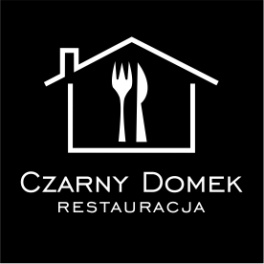 Menu 160 zł/os(obowiązuje od 01.02.2023)
Dekoracje : białe obrusy , bieżniki,  serwetki , kwiaty, świeczki, lampionyZupa: Rosół z makaronemDanie główne : (3 porcje mięsa na osobę ) 6 mięs do wyboruSchab po myśliwsku Schab po królewskuKarkówka pieczonaZrazy wieprzowe z boczkiem, cebulą i ogórkiemDevolay z serem Filet z kurczaka z warzywami i seremFilet z kurczaka ze szpinakiem i cebuląRolada drobiowa z pieczarkami i serem feta Dodatki:Ziemniaki Kluski śląskieFrytki Zestaw 3 surówekDeser:Ciasto  2 kawałki na osobę OwoceZimne zakąski:Tymbaliki drobiowe Sałatka greckaSałatka gyrosSałatka jarzynowa w szynceSzynka zawijana z serkiem chrzanowymPółmisek różnorodności  (mięsa pieczone na zimno )Wrapy PieczywoKolacja:Barszcz czerwony z pasztecikiemPałeczki pieczone NugetsySzaszłyki z warzywamiKapusta zasmażanaFrytkiDodatki:Kawa i herbata w formie bufetu kawowego Napoje: woda z cytryną , sok jabłkowy, sok pomarańczowy, Cola, Fanta, SpriteDzieci do lat 3 bezpłatnie. Dzieci w wieku 3-7 lat 50% zniżki.Alkohol  we własnym zakresie.   Dodatkowa porcja mięsa 15 zł/ szt. Czas trwania imprezy do 10 godzin np. od 17.00 do 3.00. Każda następna godzina dopłata 100 zł.Przy imprezach poniżej 20 osób obowiązuje dopłata za salę:- w kwocie 150 zł przy imprezie do 15 osób- w kwocie 100 zł przy imprezie do 20 osób.